หน่วยงาน	สำนักวิชาสหเวชศาสตร์  โทรศัพท์ 2602-4  โทรสาร 2602
ที่	อว 75450001 /___________________		วันที่ ___________________________ 				
เรื่อง	ขออนุมัติยืมเงินทดรองเกินสัญญาที่มหาวิทยาลัยกำหนด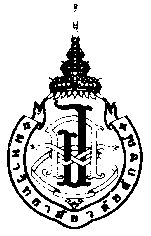 เรียน	หัวหน้าส่วนการเงินและบัญชี ผ่าน คณบดีสำนักวิชาสหเวชศาสตร์ตามประกาศมหาวิทยาลัยวลัยลักษณ์ เรื่อง หลักเกณฑ์และวิธีปฏิบัติเกี่ยวกับเงินยืมทดรองจ่าย ฉบับลง  วันที่ 2 พฤษภาคม พ.ศ. 2560 ข้อ 3 ได้กำหนดว่า “พนักงานที่มีเงินยืมทดรองคงค้างทั้งที่ครบกำหนดและยังไม่ครบกำหนดการคืนเงินทดรองที่เกิน 2 สัญญา จะไม่สามารถยืมเงินทดรองจ่ายสัญญาใหม่ได้”
		เว้นแต่มีเหตุผลความจำเป็น และหัวหน้าหน่วยงานให้คำรับรองถึงเหตุผลความจำเป็น มหาวิทยาลัยฯ จึงจะพิจารณาให้ยืมเงินสัญญาใหม่ได้ เนื่องด้วย ปัจจุบันข้าพเจ้ามีรายการเงินยืมทดรองทั้งที่ครบกำหนดและยังไม่ครบกำหนดการคืนเงินทดรอง จำนวน ............... สัญญา ดังนี้ ข้าพเจ้ามีความจำเป็นต้องขออนุมัติยืมเงินทดรองเพิ่มอีก 1 สัญญา เป็นสัญญาที่ .............. เป็นเงินจำนวน ............................... บาท เพื่อเป็นค่าใช้จ่ายในการ.....................................................................................................
....................................................................................................................................................................................
	จึงเรียนมาเพื่อโปรดพิจารณาอนุมัติ                                                  ..............................................   ผู้ยืมเงินทดรอง (................................................)ความเห็นผู้บังคับบัญชา
	       อนุมัติ
	       ไม่อนุมัติ เนื่องจาก...........................................................................................
			 (รองศาสตราจารย์ ดร.จิตรบรรจง  ตั้งปอง)คณบดีสำนักวิชาสหเวชศาสตร์
สัญญาที่ใบยืมเลขที่รายการจำนวนเงินวันครบกำหนดเหตุผลที่ยังคงค้าง123